CAÊN  BAÛN  THUYEÁTNHAÁT  THIEÁT  HÖÕU  BOÄ  TYØ  NAÏI  DAQUYEÅN  20Hoïc Xöù Thöù Baûy: XIN Y QUAÙ LÖÔÏNGÑöùc Baïc-giaø-phaïm ôû trong vöôøn Caáp-coâ-ñoäc röøng Theä-ña thaønh Thaát-la-phieät, luùc ñoù OÂ-ba-nan-ñaø suy nghó: “Nhöõng choã doanh caàu ñaõ coù cuûa chuùng ta ñeàu bò tröôûng giaû Caáp-coâ-ñoäc khaûi thænh Theá Toân cheá giôùi, chuùng ta muoán xin chieác khaên nhoû coøn khoâng ñöôïc huoáng laø caùi lôùn. Nhöng Theá Toân coù bieät khai cho Bí-soâ thieåu duïc thieáu y phuïc ñöôïc xin, chuùng ta phaûi tìm ngöôøi thieåu duïc ñeå döïa nhôø vaøo hoï, coù theå nhôø hoï maø chuùng ta kieám ñöôïc chuùt ít”. Nghó roài Luïc chuùng lieàn ñi khaép nôi tìm ngöôøi thieåu duïc nhöng chöa tìm ñöôïc, moät ngöôøi trong Luïc chuùng noùi: “Nôi A-lan-nhaõ hieän coù boán möôi Bí-soâ thieåu duïc ôû”. Luïc chuùng lieàn ñi ñeán A-lan-nhaõ thaáy coù boán möôi Bí-soâ ñang vaát vaû khaâu vaù laïi y raùch cuûa mình, OÂ-ba-nan-ñaø noùi vôùi caùc Bí-soâ: “naøy caùc cuï thoï, ñieàu toâi nghe vôùi ñieàu toâi thaáy khoâng gioáng nhau. Toâi cho raèng caùc vò ôû trong A-lan- nhaõ thoï thaéng laïc giaûi thoaùt cuûa tónh löï, khoâng ngôø caùc vò laïi phaûi vaát vaû khaâu vaù y phuïc laøm cho loaïn yù nhö vaày”. Caùc Bí-soâ noùi: “Ñaïi ñöùc, toâi bò giaëc cöôùp”, OÂ-ba-nan-ñaø noùi: “Ñaây laø vieäc baát thieän raát baát haïnh”, Caùc Bí-soâ noùi: “Ñaïi ñöùc vì sao loa buoàn?”, OÂ-ba-nan-ñaø noùi: “Toâi khoâng lo buoàn maø thöông cho caùc vò bò cöôùp, hoï vì tham maø cöôùp ñoaït sau khi boû thaân naøy seï bò ñoïa vaøo ñòa nguïc, duø ñöôïc thaân ngöôøi cuõng maéc quaû baùo ngheøo cuøng. Naøy caùc cuï thoï, nhö Theá Toân coù daïy: Ngöôøi do haønh nghieäp troäm caép thöôøng huaân taäp, sau khi maïng chung seõ bò ñoïa vaøo ñòa nguïc thoï caùc khoå naõo, daåu ñöôïc thaân ngöôøi cuõng thieáu thoán veà y thöïc. Do vaäy neân toâi noùi vôùi gioïng lo buoàn, nhöng caùc cuï thoï vaát vaû khaâu vaù y phuïc cuõ raùch naøy laøm chi, sao khoâng xin vaûi toát môùi?”. Caùc Bí-soâ noùi: “Ai laïi boû phöôùc ñieàn thaéng dieäu maø thí cho chuùng toâi chöù”, OÂ-ba-nan- ñaø noùi: “Naøy caùc cuï thoï, Theá Toân ôû ñaâu cuõng khen ngôïi nhöõng vò thieåuduïc tri tuùc neân nhöõng ngöôøi coù loøng tin ñeàu muoán cuùng döôøng, taïi sao caùc cuï thoï khoâng ñi tìm caàu?”, ñaùp: “Chuùng toâi khoâng bieát phaûi xin ôû ñaâu”, OÂ-ba-nan-ñaø noùi: “Neáu khoâng bieát choã xin taïi sao khoâng nhôø ngöôøi khuyeán hoùa giuùp, hoï coù theå giuùp caùc vò ñoåi ñöôïc y phuïc”. Caùc Bí- soâ noùi: “Chuùng toâi cuõng khoâng bieát nhôø ai giuùp, ai coù theå boû vieäc tu phaåm thieän ñeå tìm caàu giuùp chuùng toâi chöù”. OÂ-ba-nan-ñaø noùi: “Nhoùm Luïc chuùng chuùng toâi moãi vò ñeàu coù chín ñeä töû toång coäng laø saùu möôi ngöôøi seõ tìm caàu y vaät giuùp cho caùc vò, neáu caùc vò khoâng traùi trôû ñeå tuøy yù chuùng toâi lo lieäu thì chuùng toâi cuõng nhôn cô hoäi naøy ñöôïc ít nhieàu y phuïc”. Caùc Bí-soâ noùi: “Cuøng ñöôïc y phuïc thì chuùng toâi ñaâu coù traùi trôû”, OÂ-ba-nan-ñaø noùi: “Chuùng toâi ñaâu coù theå töï ñi khaát thöïc roài laïi ñi tìm caàu y phuïc, neáu khoâng khoù nhoïc maø ñöôïc thöùc aên ñaày ñuû thì môùi coù theå ñi tìm caàu y phuïc”. Caùc Bí-soâ noùi: “Noùi cuõng phaûi”. Sau ñoù OÂ-ba-nan-ñaø trôû veà truù xöù röûa chaân roài vaøo phoøng suy nghó: “Ta neân laøm phöông tieän gì ñeå coù theå khuyeán hoùa ñöôïc taát caû ôû trong thaønh naøy, tröø nhaû cuûa tröôûng giaû Caáp-coâ-ñoäc laø khoâng ñeán maø thoâi. Ta neân ñeán nhaø ngöôøi ngheøo tröôùc, keá ñeán nhaø ngöôøi giaøu, sau ñoù ñeán choã vua Thaéng Quang, phu nhaân haønh Vuõ, phu nhaân Thaéng Man, tröôûng giaû Tieân-thoï, cö só Coá Cöïu, Tyø-xaù-khö maãu, vôï choàng Thieän-sanh… cöù theo thöù lôùp nhö vaäy ñeà khaát caàu y vaät”. Luùc ñoù coù moät tröôûng giaû thænh Phaät vaø Taêng thoï thöïc, OÂ-ba-nan-ñaø thaáy roài lieàn suy nghó: Ta neân baûo caùc ñeä töû: Ngaøy mai neáu trong chuùng coù sai laøm vieäc gì ñeàu khoâng neân nhaän, ñaùp raèng hoâm nay hai thaày cuûa chuùng toâi coù chuùt vieäc sai chuùng toâi laøm roài”. Saùng hoâm sau OÂ-ba-nan-ñaø sai moät ñeä töû ñeán trong nhaø tónh löï goïi boán möôi Bí-soâ thieåu duïc ñeán ñeå ñi tìm caàu y phuïc, ngöôøi naøy ñi ñeán nhìn thaáy caùc Bí-soâ ñeàu nhaäp ñònh lieàn suy nghó: “Ai coù theå ôû ñaây khôûi taâm thoâ aùc, khoâng quaùn ñôøi sau môùi xuùc chaïm ngöôøi ñang nhaäp ñònh”, nghó roài lieàn trôû veà noùi raèng: “A-giaù-lôïi-da, caùc vò ñoù ñeàu ñang nhaäp ñònh con khoâng daùm laøm kinh ñoäng”. OÂ-ba-nan-ñaø noåi giaän noùi: “Ngöôi laø keû ngu si voâ trí, ngöôi nay noùi lôøi chí thaønh naøy haù khieán hoï döùt caùc phieàn naõo hay sao”, noùi roài lieàn ñi ñeán nhaø tónh löï, laáy chaán ñaù vaøo cöûa laøm cho chaán ñoäng khieán caùc Bí-soâ xuaát ñònh, caùc Bí-soâ hoûi: “Taïi sao ñaïi ñöùc laøm nhö vaäy?”, OÂ-ba-nan-ñaø noùi: “Caùc vò muoán caàu y phuïc sao cöù ngoài tónh toïa nhö theá, caùc vò phaûi ñeán ñi vôùi chuùng toâi”, caùc Bí-soâ noùi: “Haõy chôø moät chuùt, ñôïi chuùng toâi suùc mieäng ñaõ”, OÂ-ba-nan-ñaø noùi: “Ñi ñeán nöûa ñöôøng roài haõy suùc mieäng”. Boán möôi Bí-soâ thieåu duïc nghe lôøi cuøng ñi theo OÂ- ba-nan-ñaø, OÂ-ba-nan-ñaø baûo caùc moân nhôn: “Naøy caùc cuï thoï, Luïc chuùng chuùng ta nhö laø Baïch töôïng ñi tôùi ñaâu moïi ngöôøi ñeàu chen nhau ñeán, vìvaäy chuùng ta khoâng neân cuøng ñi chung, neân keû tröôùc ngöôøi sau ñi rieâng bieät”. Luïc chuùng tröôùc tieân vaøo khu phoá cuûa ngöôøi ngheøo trong chôï Thaát-la-phieät ñöùng vôùi veû öu saàu, hoï hoûi: “Thaùnh giaû hoâm nay coù vieäc gì öu naõo?”, ñaùp: “ñuùng vaäy, caùc vò coù nghe noùi veà boán möôi Bí-soâ thieåu duïc maø ñöùc Phaät thöôøng khen ngôïi laø thieåu duïc tri tuùc khoâng?”, lieàn noùi coù nghe noùi , OÂ-ba-nan-ñaø noùi: “Caùc vò naøy vöøa roài ñeàu bò giaëc cöôùp ñoaït heát y phuïc”, hoï nghe roài lieàn noùi vôùi nhau: “Chuùng ta neân mang cung teân dao maùc ñeán bao vaây giaëc cöôùp”, Luïc chuùng noùi: “Bò cöôùp ñaõ laâu, nay boïn cöôùp ñaõ boû ñi phöông khaùc roài”, moïi ngöôøi lieàn hoûi: “Vaäy chuùng toâi neân laøm gì?”, Luïc chuùng noùi: “Caùc vò neân cuùng y phuïc”. Moïi ngöôøi cuøng nhau ñoùng goùp ñem ñeán baïch ñieäp hoaëc cuõ hoaëc môùi ñeå daâng cuùng, Luïc chuùng baûo caùc ñeä töû gaùnh veà chuøa. Keá ñi ñeán khu phoá cuûa ngöôøi giaøu laøm gioáng nhö treân khieán moïi ngöôøi ñeàu mang baïch ñieäp ñeán daâng cuùng, Luïc chuùng cuõng sai ñeä töû gaùnh veà chuøa. Sau ñoù ñeán choã vua Thaéng Quang noùi gioáng nhö treân, nhaø vua lieàn ra lònh Tyø Loâ Traïch Gia ñem binh ñeán bao vaây baét giaëc cöôùp, Luïc chuùng noùi: “Bò cöôùp ñaõ laâu roài, nay giaëc cöôùp ñaõ taåu taùn sang nöôùc khaùc”, nhaø vua noùi: “Vaäy thaùnh giaû muoán Ta laøm gì?”, Luïc chuùng noùi: “Ñaïi vöông neân cuùng y”. Vua Thaéng Quang lieàn daâng cuùng moãi vò möôøi ba moùn tö cuï vaø y phuïc thaéng dieäu, Luïc chuùng sai ñeä töû gaùnh veà chuøa gioáng nhö nhöõng laàn tröôùc. Luùc ñoù boán möôi Bí-soâ noùi vôùi OÂ-ba-nan-ñaø: “Ñaïi ñöùc, tính ra soá y phuïc nhaän ñöôïc ñaõ ñuû cho chuùng toâi roài, ñöøng coù xin nöõa”, OÂ-ba-nan- ñaø noùi: “Caùc vò ñeàu laø nhöõng ngöôøi löôøi bieáng, chaúng phaûi toâi ñaõ noùi tröôùc neáu caùc vò khoâng traùi trôû thì nhôn vieäc naøy cuõng tìm ñöôïc ít nhieàu y phuïc cho caùc ñeä töû cuûa chuùng toâi, nhö vaäy taïi sao nay caùc vò thaáy ñuû baûo chuùng toâi ñöøng caàu xin nöõa”. Boán möôi Bí-soâ nghe lôøi naøy ñeàu im laëng, OÂ-ba-nan-ñaø tieáp tuïc daãn ñeán choã phu nhôn Haønh Vuõ, phu nhôn Thaéng Man, Tieân Thoï, Coâ Cöïu, Tyø-xaù-khö Maãu, vôï choàng Thieän Sanh, ñeán ñaâu cuõng ñöôïc daâng cuùng möôøi ba moùn tö cuï vaø y phuïc thöôïng dieäu cho moãi Bí-soâ vaø Luïc chuùng cuõng sai ñeä töû gaùnh veà chuøa nhö nhöõng laàn tröôùc. Luùc ñoù Luïc chuùng noùi vôùi moïi ngöôøi: “Ngaøy hoâm qua Theá Toân cuøng caùc Bí-soâ thoï ngöôøi khaùc thænh thöïc, neáu khoâng ñuû moät traêm vò thì thí chuû khoâng toaïi nguyeän, vì vaäy caùc vò neân ñi ñeán ñoù thoï thöïc cho ñuû soá, ñoàng thôøi ñöa baùt nhaän thöùc aên cho chuùng toâi luoân”. Luïc chuùng sai moïi ngöôøi ñi roài lieàn veà chuøa soaïn laïi soá y vaät ñaõ xin ñöôïc, laáy soá y phuïc thöôïng dieäu ñeå qua moät beân, coøn soá y phuïc cuõ thì ñem chia ra boán möôi phaàn daønh cho boán möôi Bí-soâ thieåu duïc. Boán möôi Bí-soâ naøy ñi phoù thænh trôû veà, Luïc chuùng aên xong baûo ñeä töû môøi boán möôi Bí-soâ thieåu duïcñeán vaø ñöa cho hoï boán möôi phaàn y phuïc cuõ, caùc Bí-soâ naøy thaáy y phuïc ñeàu cuõ raùch neân cuøng nhìn nhau, Luïc chuùng hoûi: “Vì sao caùc vò laïi nhìn nhau nhö theá?”, boán möôi Bí-soâ hoûi: “Vì sao laïi chia cho chuùng toâi toaøn y phuïc cuõ raùch?”, OÂ-ba-nan-ñaø noùi: “Caùi naøy duøng nhieáu lôùp may Taêng- giaø-chi, caùi naøy may OÁt-ña-la-taêng-giaø… nhö Theá-laø ñaày ñuû laém roài, taïi sao coøn cheâ traùch, neáu caùc vò khoâng vöøa yù thì chuùng toâi seõ ñi xin theám nöõa”. Boán möôi Bí-soâ noùi: “Thoâi ñuû roài ñöøng ñi xin theâm nöõa”, noùi roài lieàn mang soá y phuïc cuõ raùch naøy veà A-lan-nhaõ khaâu vaù laïi nhö tröôùc kia, nhöng caùc thieän tín trong thaønh ñeàu cho raèng boán möôi Bí-soâ thieåu duïc ñaõ ñeán choã nhaø vua vaø baûy nhaø haøo phuù moãi choã ñeàu ñöôïc möôøi ba moùn tö cuï vaø y phuïc thöôïng dieäu. Luùc ñoù coù moät Bí-soâ tình côø ñeán A-lan-nhaõ thaáy caùc Bí-soâ ñang khaâu vaù y phuïc cuõ raùch lieàn hoûi: “Caùc cuï thoï, taïi sao ñieàu toâi nghe vaø ñieàu toâi thaáy khoâng gioáng nhau?”, caùc Bí-soâ hoûi: “Cuï thoï noùi Theá-laø yù gì?”, ñaùp: “Toâi nghe noùi caùc cuï thoï ñaõ ñeán choã nhaø vua vaø baûy nhaø haøo phuù moãi nôi ñeàu ñöôïc daâng cuùng möôøi ba moùn tö cuï vaø y phuïc thöôïng dieäu, taïi sao hoâm nay vaãn khaâu vaù y phuïc cuõ raùch nhö theá naøy?”. Boán möôi Bí-soâ thieåu duïc lieàn ñem söï vieäc treân keå laïi cho Bí-soâ khaùch nghe, Bí-soâ nghe roài giaän traùch Luïc chuùng vaø ñem vieäc naøy baïch caùc Bí-soâ, caùc Bí-soâ baïch Phaät, Phaät do nhaân duyeân naøy nhoùm hoïp caùc Bí-soâ hoûi Luïc chuùng vaø boán möôi Bí-soâ thieåu duïc: “Caùc thaày thaät ñaõ nhaän vaät do ngöôøi khaùc daâng cuùng maø khoâng bieát tri tuùc thoï phaûi khoâng?”, boán möôi Bí-soâ thieåu duïc lieàn ñem ñaàu ñuoâi söï vieäc baïch Phaät: “Söï thaät laø nhö vaäy thöa Theá Toân”. Theá Toân duøng ñuû lôøi quôû traùch Luïc chuùng laø khoâng thuaän chaùnh lyù, taâm khoâng ñieàu tòch, quôû roài baûo caùc Bí-soâ… cho ñeán caâu: … Nôi Tyø-naïi-da cheá hoïc xöù naøy cho caùc Bí-soâ nhö sau: “Neáu laïi coù Bí-soâ b ñoaït y, b maát y, b chaùy y, b troâi maát y, b gioù thoåi bay maát y, ñeán Cö só vôï Cö só khoâng phaûi laø thaân toäc xin y. Cö só cuùng nhieàu y, Bí-soâ neáu caàn chæ neân thoï hai y thöôïng haï, neáu thoï quaù phaïm Ni-taùt-kyø-ba-daät-ñeå-ca”.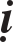 Bò ñoaït y… ñaõ giaûi ôû giôùi treân. Neân thoï hai y thöôïng haï: Coù hailoaïi y thöôïng haï, moät laø y thöôïng haï cuûa Bí-soâ, hai laø y thöôïng haï cuûa theá tuïc. Y thöôïng haï cuûa Bí-soâ laø y môùi laøm Taêng-giaø-chi hai lôùp thì beà ñöùng ba, beà ngang naêm; neáu laø Ni-baø-san thì beà ñöùng hai, beà ngang naêm. Y thöôïng haï cuûa theá tuïc laø y thöôïng beà daøi hai khuyûu tay, beà roäng ba khuyûu tay; y haï beà daøi baûy khuyûu tay, beà roäng hai khuyûu tay. Neáu caàn neân thoï laø khôûi taâm thoï nhaän. Thoï quaù laø thoï nhaän quaù soá löôïng ñaõ cheá thì khi ñöôïc y vaøo tay lieàn phaïm Xaû ñoïa.Trong hoïc xöù naøy töôùng phaïm nhö theá naøo?Neáu Bí-soâ ñeán ngöôøi khaùc xin y thöôïng haï cuûa theá tuïc ñöôïc nhö soá löôïng ñaõ cheá, neáu xin theâm nöõa thì khi xin phaïm AÙc-taùc, khi ñöôïc phaïm Xaû ñoïa. Neáu xin y thöôïng haï cuûa Bí-soâ cuõng gioáng nhö vaäy. Neáu Bí-soâ ñeán ngöôøi khaùc xin y thöôïng haï cuûa theá tuïc, duø khoâng ñuû soá löôïng nhö ñaõ cheá cuõng khoâng neân xin theâm nöõa, neáu coù dö thì khoâng caàn phaûi traû laïi cho chuû. Neáu Bí-soâ ñeán ngöôøi khaùc xin y thöôïng haï cuûa Bí-soâ, neáu khoâng ñuû nhö soá löôïng ñaõ cheá thì coù theå xin theâm, neáu coù dö thì neân traû laïi cho chuû. Neáu y cuûa theá tuïc khoâng ñuû laïi xin theâm hoaëc y cuûa Bí-soâ dö khoâng traû laïi, keát toäi naëng nheï chuaån theo ñaây neân bieát. Neáu coù yù muoán xin quaù soá löôïng ñaõ cheá thì khi xin phaïm AÙc-taùc, khi ñöôïc phaïm xaû ñoïa. Phaïm xaû ñoïa roài laïi nhaän ñöôïc y vaät nöõa, taát caû ñeàu ñoàng phaïm. Khoâng phaïm laø ngöôøi phaïm ban ñaàu hoaëc si cuoàng taâm loaïn, bò thoáng naõo böùc baùch.Hoïc Xöù Thöù Taùm: BIEÁT NGÖÔØI TUÏC CUØNG HÖÙA CUÙNG Y LIEÀN ÑEÁN XINPhaät ôû trong vöôøn Caáp-coâ-ñoäc röøng Theä-ña thaønh Thaát-la-phieät, trong thaønh coù moät tröôûng giaû ñaõ coù vôï laïi taø haïnh vôùi ngöôøi nöõ khaùc, ngöôøi vôï khuyeân: “Anh khoâng neân taø haïnh nhö vaäy”, ngöôøi choàng khoâng nghe, ngöôøi vôï giaän traùch lieàn tö thoâng vôùi ngöôøi nam khaùc. Moãi khi ngöôøi choàng laáy taøi vaät bieáu taëng cho taø phuï thì ngöôøi vôï cuõng laáy taøi vaät bieáu taëng cho taø phu gioáng nhö vaäy, caû hai vôï choàng cuøng nhau phaù taùn neân khoâng bao laâu sau gia saûn khaùnh taän. Luùc ñoù Tröôûng giaû ñaùnh ñaäp tôù gaùi trong nhaø ñeå truùt giaän noùi raèng: “Do ngöôi neân gia saûn cuûa ta môùi tieâu taùn”, tôù gaùi noùi: “Töø laâu toâi ñaõ bieát nguyeân do gia saûn cuûa hai ngöôøi bò phaù taùn, vì hai ngöôøi ñeàu laø gia chuû cuûa toâi neân toâi khoâng daùm baøi xích maø thoâi”. Hai vôï choàng nghe lôøi naøy bieát ñöùa tôù gaùi chæ trích neân xaáu hoå im laëng. Luùc ñoù OÂ-ba-nan-ñaø nghe bieát vieäc naøy lieàn ñeán nhaø Tröôûng giaû thuyeát phaùp cho hai vôï choàng nghe, cheâ traùch phaù giôùi khen ngôïi trì giôùi roài noùi: “Nhö Phaät coù daïy, ngöôøi naøo taø haïnh sau khi maïng chung seõ bò ñoïa vaøo ñòa nguïc, neáu ñöôïc laøm ngöôøi thì vôï khoâng trinh thuaän, choàng coù nieäm taø. Neáu lìa taø haïnh thì sau khi maïng chung seõ ñöôïc sanh leân coõi trôøi, neáu sanh trong loaøi ngöôøi thì vôï trinh löông, choàng khoâng taø nieäm”, keá noùi keä:“Do nghe bieát ñöôïc phaùp, Nghe phaùp lìa caùc loãi, Nghe phaùp boû baïn aùc, Nghe phaùp ñöôïc Nieát-baøn”.Hai vôï choàng nghe phaùp roài lieàn boû haïnh taø, OÂ-ba-nan-ñaø laïi noùi veà coâng ñöùc quy kính thuø thaéng vaø baûo raèng: “Hai vò haõy laéng nghe, nhö Phaät coù daïy:“Ngöôøi naøo quy y Phaät, Khoâng ñoïa vaøo ñöôøng aùc, Xaû boû thaân ngöôøi roài,Seõ ñöôïc sanh leân trôøi. Ngöôøi naøo quy y Phaùp, Khoâng ñoïa vaøo ñöôøng aùc, Xaû boû thaân ngöôøi roài,Seõ ñöôïc sanh leân trôøi. Ngöôøi naøo quy y Taêng, Khoâng ñoïa vaøo ñöôøng aùc, Xaû boû thaân ngöôøi roài,Seõ ñöôïc sanh leân trôøi”.Hai vôï choàng nghe phaùp roài hoan hæ khôûi taâm tònh tín lieàn quy y Tam baûo, OÂ-ba-nan-ñaø laïi khen ngôïi coâng ñöùc cuûa naêm giôùi: “Hai vò haõy laéng nghe, nhö Phaät ñaõ daïy coù naêm loaïi ñaïi thí, ñoù laø lìa saùt sanh, troäm caép, taø duïc, noùi doái vaø uoáng röôïu. Vì sao lìa naêm thöù naøy ñöôïc goïi laø ñaïi thí, vì neáu lìa ñöôïc naêm thöù naøy seõ ñem laïi söï khoâng sôï haõi, khoâng coù oaùn keát, vôï choàng trinh löông, ñöôïc ngöôøi tin caäy vaø khoâng kieâu caêng phoùng daät. Do ñöôïc naêm ñieàu nay neân chieâu caûm quaû baùo an vui, thöôøng sanh coõi trôøi ngöôøi, vì theá goïi naêm giôùi naøy laø naêm ñaïi thí”. Hai vôï choàng nghe phaùp roài caøng sanh loøng tin saâu, thoï trì naêm hoïc xöù, OÂ-ba-nan-ñaø khieán cho hai vôï choàng thoï quy giôùi roài lieàn ra veà. Vaøo moät ngaøy khaùc Tröôûng giaû laïi ñaùnh ñaäp tôù gaùi trong nhaø, ngöôøi vôï lieàn khuyeân: “Tröôùc ñaây chuùng ta chöa bieát veà nghieäp quaû neân thöôøng laøm cho keû khaùc ñau khoå. Nay nhôø Thaùnh giaû OÂ-ba-nan-ñaø laø thieän tri thöùc neân chuùng ta môùi bieát veà nghieäp quaû, chuùng ta khoâng neân laøm cho keû khaùc ñau khoå nöõa. Ngöôøi ôû theá gian töï thoï nghieäp baùo, sang heøn khoâng thöôøng haèng, töø nay anh chôù ñaùnh ñaäp toâi tôù nöõa”. Ngöôøi choàng nghe lôøi baûo tôù gaùi taém röûa saïch seõ roài ban cho aùo môùi vaø noùi neáu noù sieâng naêng laøm vieäc thì töø nay oâng ban cho noù söï voâ uùy. Tôù gaùi lieàn suy nghó: “Tröôùc ñaây hai gia chuû ñeàu baát nhôn ñoái vôùi ta, nay laïi ñoái vôùi ta nhôn töø aân ñöùc, taát caû ñeàu nhôø Thaùnh giaû OÂ-ba-nan-ñaø, ta neân laáy vaät gì ñeàn ôn Thaùnh giaû”, laïi nghó: “Neáu ta laáy caép vaät cuûa gia chuû, neáu gia chuû bieát ñöôïc aét seõ ñaùnh ñaäp ta gioáng nhö tröôùc”. Do khoâng coù vaät gì ñem baùo aân neân trong loøng hoå theïn, luùc ñoù ngöôøi vôï noùi vôùi choàng: “Thaùnh giaûOÂ-ba-nan-ñaø laø thieän höõu cuûa chuùng ta, ñaõ khieán chuùng ta boû haïnh taø truï trong phaåm thieän, quy kính Tam baûo, thoï trì naêm hoïc xöù, laïi thöôøng lui tôùi ñem giaùo phaùp daïy baûo chuùng ta, chuùng ta neân cuùng döôøng”, ngöôøi choàng hoûi neân cuùng döôøng vaät gì, ngöôøi vôï noùi: “Chuùng ta neân cuùng moät xaáp baïch ñieäp”. Tôù gaùi nghe roài lieàn nghó: “Ta neân noùi cho Thaùnh giaû bieát tin vui naøy ñeå ñeàn ôn”. Saùng hoâm sau OÂ-ba-nan-ñaø vaøo thaønh khaát thöïc theo thöù lôùp ñeán nhaø oâng Tröôûng giaû, ñöùa tôù gaùi thaáy lieàn kính leã noùi raèng: “Con coù moät tin muoán baùo cho Thaùnh giaû bieát”, hoûi laø vieäc gì, ñöùa tôù gaùi noùi: “Hai gia chuû cuûa  con muoán daâng cuùng moät thöôïng  y cho ñaïi ñöùc”. OÂ-ba-nan-ñaø lieàn suy nghó: “Ta laø moät trong nhöõng keû tham lam nhaát treân ñôøi, nay nghe noùi ñöôïc lôïi thaát xöùng vôùi boån taâm, nhöng ta phaûi gaïn hoûi laïi ñöùa tôù gaùi naøy môùi ñöôïc”, nghó roài lieàn hieän veû saân noùi: “Tieåu nöõ vì sao daùm treâu côït ta?”, tôù gaùi noùi: “Con ñaâu daùm treâu côït Thaùnh giaû”. OÂ-ba-nan-ñaø noùi: “Neáu lôøi ngöôi noùi laø thaät thì khi Tröôûng giaû giaän muoán ñaùnh ngöôi, ta seõ khuyeân oâng tha cho ngöôi; neáu lôøi ngöôi noùi khoâng thaät thì ta baûo oâng theâm nhieàu roi voït gioáng nhö tröôùc kia”. Tôù gaùi noùi: “Thaùnh giaû khoâng phaûi nghi, chæ caàn vaøo trong töï seõ bieát ngay”. OÂ-ba-nan-ñaø lieàn vaøo trong nhaø, hai vôï choàng Tröôûng giaû cuøng noùi thieän lai roài môøi ngoài, OÂ-ba-nan-ñaø noùi phaùp cho hai vôï choàng nghe roài noùi: “Hai vò höùa cuùng ñaïi ñieäp, toâi muoán ñöôïc nhìn thaáy”, hai vôï choàng nghe roài lieàn ñöa maét nhìn nhau, OÂ-ba-nan-ñaø hoûi vì sao, hai ngöôøi lieàn ñaùp: “Thaùnh giaû, ñaây laø lôøi chuùng toâi baøn rieâng vôùi nhau, ai baùo cho thaùnh giaû bieát hay laø Thaùnh giaû bieát ñöôïc taâm cuûa ngöôøi khaùc”. OÂ-ba-nan-ñaø noùi: “Toâi mang baùt ñi khaát thöïc töø ñoù ñeán nay, ñoái vôùi toâi ñaây chæ laø vieäc nhoû, hai vò khoâng tin sao?”. Hai vôï choàng lieàn ñem ñaïi ñieäp ra cho OÂ-ba-nan-ñaø xem, sau khi xem xeùt kyõ OÂ-ba-nan-ñaø toû veû khoâng haøi loøng noùi raèng: “Tröôûng giaû coù phöôùc xaû maø khoâng coù phöôùc thoï duïng, loaïi ñieäp naøy chæ ñeå duøng lau deùp hay laøm reøm cöûa, ñeå treân saøo töï nhieân seõ raùch”, Tröôûng giaû lieàn hoûi: “Thaùnh giaû muoán nhö theá naøo?”, ñaùp: “Phaûi cuùng loaïi toát hôn toâi môùi may y”, Tröôûng giaû noùi: “Chuùng toâi khoâng coù loaïi toát hôn”, lieàn noùi: “Vaäy thì haõy ñi mua”, Tröôûng giaû noùi: “Chuùng toâi khoâng coøn tieàn”, lieàn noùi: “Cöù mua chòu sau seõ traû”. Tröôûng giaû lieàn nhìn vôï, ngöôøi vôï noùi: “Thaùnh giaû coù ñaïi aân ñoái vôùi chuùng ta, chuùng ta neân mua loaïi toát cuùng cho Thaùnh giaû”. Tröôûng giaû lieàn cuøng OÂ-ba-nan-ñaø ñeán moät cöûa hieäu trong chôï ñeå mua, OÂ-ba- nan-ñaø lieàn suy nghó: “Ta phaûi noùi khích ñeå oâng chuû tieäm ñem loaïi thöôïng haïng ra”, nghó roài lieàn noùi vôùi Tröôûng giaû: “Xem sô qua thaáy cöûa haøng naøy chæ baùn loaïi y phuïc cho ngöôøi ngheøo, laøm gì coù loaïi baïch ñieäpthöôïng haïng, chuùng ta neân ñeán cöûa haøng khaùc”. OÂng chuû tieäm vöøa nghe lieàn töï aùi ñöa ra loaïi ñieäp thöôïng haïng noùi: “Thaùnh giaû haõy xem thöû loaïi ñieäp naøy”, OÂ-ba-nan-ñaø vöøa nhìn lieàn khen laø loaïi thöôïng haûo vaø hoûi giaù bao nhieâu, chuû tieäm ñaùp: “Giaù naêm möôi Ca-lôïi-sa-ba-noa”, OÂ- ba-nan-ñaø noùi: “Ba möôi thì toâi seõ laáy”, chuû tieäm hoûi: “Ai seõ traû tieàn”, ñaùp: “Vò tröôûng giaû naøy traû”, oâng tröôûng giaû lieàn heïn ngaøy seõ mang ñeán traû, chuû tieäm nghe noùi nhö vaäy lieàn baèng loøng baùn, Tröôûng giaû caàm laáy thöôïng ñieäp ñöa cho OÂ-ba-nan-ñaø, OÂ-ba-nan-ñaø caàm laáy roài chuù nguyeän cho Tröôûng giaû ñöôïc khoâng bònh soáng laâu… Tröôûng giaû vì gia saûn khaùnh taän neân khoâng theå traû tieàn ñuùng ngaøy nhö lôøi ñaõ höùa, chuû tieäm baét phaït Tröôûng giaû ñöùng döôùi aùnh maët trôøi thieâu ñoát, ngöôøi quen troâng thaáy lieàn hoûi : “Taïi sao oâng laïi ñöùng döôùi aùnh maët trôøi tieâu ñoát laø chöõa bònh soát reùt hay ñang thoa daàu trò gheû?”, ñaùp: “Toâi khoâng phaûi vì chöõa bònh soát reùt cuõng khoâng phaûi ñang thoa daàu trò gheû, maø vì toâi khoâng traû nôï ñuùng haïn neân bò chuû nôï phaït”, laïi hoûi: “OÂng maéc nôï khi naøo hay laø nôï cuûa toå phuï ñeå laïi?”, ñaùp: “Laø do toâi kính tín Thích ca töû daâng cuùng chieác y, Bí-soâ cheâ xaáu khoâng nhaän baûo toâi mua loaïi thöôïng haïng neân toâi phaûi chòu khoå naøy”. Ngöôøi naøy nghe roài lieàn cheâ traùch sa moân Thích töû tham caàu khoâng nhaøm chaùn, caùc Bí-soâ nghe bieát ñöôïc lieàn baïch Phaät, Phaät do nhaân duyeân naøy nhoùm hoïp caùc Bí-soâ vaø hoûi OÂ-ba-nan-ñaø: “Thaày thaät ñaõ laøm vieäc khoâng ñoan nghieâm nhö vaäy phaûi khoâng?”, ñaùp: “Thaät vaäy, Theá Toân”. Theá Toân duøng ñuû lôøi quôû traùch OÂ-ba-nan-ñaø roài baûo caùc Bí- soâ: … Nôi Tyø-naïi-da cheá hoïc xöù naøy cho caùc Bí-soâ nhö sau: “Neáu laïi coù Bí-soâ, coù cö só hay vôï cö só khoâng phaûi laø thaân toäc cuøng ñeå daønh tieàn  ñ nh mua y thanh t nh cuùng cho Bí-soâ k p thôøi maëc duøng. Bí-soâ naøy tröôùc khoâng ñöôïc thænh maø do ngöôøi khaùc noùi cho bieát, lieàn ñeán nhaø kia noùi raèng: laønh thay hai v ñeå daønh tieàn mua y cuùng cho toâi, haõy mua loaïi y thanh t nh nhö theá nhö theá…, vì muoán toát, neáu ñöôïc y thì phaïm Ni-taùt-kyø-ba-daät-ñeå-ca.”Neáu laïi coù Bí-soâ: Chæ cho OÂ-ba-nan-ñaø. Thaân toäc vaø khoâng phaûi thaân toäc nhö ñaõ giaûi ôû giôùi treân. Giaù y chæ cho vaøng baïc, boái xæ… Bieän laø tieàn ñeå daønh mua vaûi cuùng. Y chæ cho baûy loaïi y nhö trong giôùi treân coù noùi. Mua laø khi mua töø ngöôøi khaùc. Thanh tònh laø ñöôïc nhö vaäy môùi thoï duïng. Cho laø khi thí y. Bí-soâ chæ cho OÂ-ba-nan-ñaø. Tröôùc khoâng thoï thænh laø khoâng noùi cho bieát tröôùc. Nhôø ngöôøi khaùc noùi cho bieát laø ñöôïc ngöôøi khaùc tieát loä roài ñeán caàu y.Trong hoïc xöù naøy töôùng phaïm nhö theá naøo? Coù ba vieäc laø giaù y, saéc y vaø löôïng y.Sao goïi laø giaù y? Neáu Bí-soâ ñöôïc y giaù baèng naêm Ca-lôïi-sa-ba- noa töø ngöôøi khoâng phaûi laø thaân toäc, thoï thì khoâng phaïm. Neáu khoâng thoï y naøy laïi ñoøi y toát hôn, giaù cao hôn , khi ñoøi phaïm AÙc-taùc, khi ñöôïc phaïm Xaû ñoïa. Nhö vaäy cho ñeán naêm möôi Ca-lôïi-sa-ba-noa, tuøy caàu xin tuøy ñöôïc, phaïm nheï naëng chuaån theo ñaây neân bieát.Sao goïi laø saéc y? Neáu Bí-soâ ñöôïc y maøu xanh, thoï thì khoâng phaïm; neáu khoâng thoï laïi ñoøi y maøu ñeïp hôn, khi ñoøi phaïm AÙc-taùc, khi ñöôïc phaïm Xaû ñoïa. Saéc xanh ñaõ nhö vaäy, caùc saéc y khaùc chuaån theo ñaây neân bieát.Sao goïi laø löôïng y? Neáu Bí-soâ ñöôïc y naêm khuyûu tay thoï thì khoâng phaïm; neáu khoâng thoï laïi ñoøi y ñeïp hôn, roäng lôùn hôn phaïm toäi gioáng nhö treân. Nhö vaäy cho ñeán nhieàu khuyûu tay hôn, phaïm toäi naëng nheï ñeàu gioáng nhö treân. Khoâng phaïm laø neáu xin chæ sôïi laïi ñöôïc moät mieáng nhoû, xin moät mieáng nhoû laïi ñöôïc taám y lôùn… ñeàu khoâng phaïm. Khoâng phaïm nöõa laø ngöôøi phaïm ban ñaàu hoaëc si cuoàng taâm loaïn, bò thoáng naõo böùc baùch.Hoïc Xöù Thöù Chín: BIEÁT NGÖÔØI TUÏC RIEÂNG BIEÄT HÖÙA CUÙNG Y ÑEÁN XINTheá toân ôû trong röøng Theä-ña, Bí-soâ OÂ-ba-nan-ñaø laø nhôn duyeân khôûi phaïm lieân quan ñeán vôï choàng Tröôûng giaû gioáng nhö ôû giôùi treân, chæ khaùc ôû choã laø hai vôï choàng moãi ngöôøi rieâng bieät ñeå daønh tieàn mua y cuùng, OÂ-ba-nan-ñaø baûo hai ngöôøi hoïp chung tieàn laïi ñeå mua moät y thöôïng haûo… cho ñeán khieán Tröôûng giaû chòu phaït khoå sôû neân caùc Bí-soâ ñem vieäc naøy baïch Phaät. Phaät do duyeân naøy nhoùm hoïp caùc Bí-soâ… cho ñeán caâu: … Cheá hoïc xöù naøy cho caùc Bí-soâ nhö sau: “Neáu laïi coù Bí-soâ, coù cö só hay vôï cö só khoâng phaûi laø thaân toäc, moãi ngöôøi rieâng bieät ñeå daønh tieàn ñ nh mua y thanh t nh nhö vaäy nhö vaäy ñeå cuùng cho Bí-soâ   . Bí- soâ naøy tröôùc khoâng thoï thænh, nhôø ngöôøi khaùc noùi cho bieát lieán ñeán noùi vôùi hai vôï choàng raèng: Laønh thay hai v haõy hoïp chung tieàn laïi ñeå mua y thanh t nh nhö vaäy nhö vaäy… k p thôøi cuùng cho toâi, vì muoán y toát, neáu ñöôïc y thì phaïm Ni-taùt-kyø-ba-daät-ñeå-ca.”Trong hoïc xöù naøy töôùng phaïm coù ba loaïi gioáng nhö giôùi treân.Hoïc Xöù Thöù Möôøi: QUAÙ HAÏN ÑOØI YPhaät ôû trong Truùc Laâm thaønh Vöông Xaù, luùc ñoù OÂ-ba-nan-ñaø suy nghó: “Nhöõng choã kinh caàu maø ta ñaõ coù ñeàu bò tröôûng giaû Caáp-coâ-ñoäc thöa thænh Theá toân cheá hoïc xöù, chuùng ta nay muoán xin moät chieác khaênnhoû coøn khoâng ñöôïc huoáng chi laø vaät lôùn. Tröôùc kia ta hoïc chung moät tröôøng vôùi Baø-la-moân Haønh Vuõ, laïi cuøng hoïc moät thaày, neáu ta ñeán caàu gaëp coù theå oâng ta seõ cho ta ít nhieàu y vaät”. Nghó roài lieàn ñi ñeán nhaø Baø- la-moân Haønh Vuõ, vöøa ñeán cöûa lieàn bò ngöôøi giöõ cöûa chaän laïi khoâng cho vaøo, OÂ-ba-nan-ñaø noùi: “Hieàn thuû, Theá toân caám khoâng cho ñeán naêm choã laø nhaø xöôùng ca, nhaø daâm nöõ, nhaø baùn röôïu, nhaø cuûa Vua vaø nhaø cuûa ñoà teå. Nhaø naøy khoâng thuoäc trong naêm nhaø treân sao khoâng cho ta vaøo?”. Ngöôøi giöõ cöûa noùi: “Thaùnh giaû, ñaáy laø nhaø cuûa Baø-la-moân Haønh Vuõ neân khoâng ñöôïc vaøo”, OÂ-ba-nan-ñaø noùi: “Ngöôi cöù vaøo trong baùo vôùi Baø- la-moân laø coù ñaïi ñöùc OÂ-ba-nan-ñaø hieän ôû ngoaøi cöûa muoán ñöôïc gaëp”. Ngöôøi giöõ cöûa noùi: “Xem yù khí cuûa thaày gioáng nhö töø choã quan ñoaùn söï cuûa vua Thaéng Quang sai ñeán khoâng baèng”, OÂ-ba-nan-ñaø noùi: “Ngöôi vaøo baùo lieàn thì toát, neáu chaäm treã ta seõ khieán ngöôi bò phaït roi”. Ngöôøi giöõ cöûa suy nghó: “Xem ra thaày naøy laø ngöôøi coù theá löïc neân khoâng coù sôï seät nhö bao nhieâu ngöôøi khaùc, aét laø coù nguyeân do. Ta phaûi vaøo baùo vôùi gia chuû”, nghó roài lieán vaøo trong baùo laø coù ñaïi ñöùc OÂ-ba-nan-ñaø muoán ñöôïc gaëp, gia chuû noùi: “Môøi Ñaïi ñöùc vaøo”. Ngöôøi giöõ cöûa nghe roài lieàn suy nghó: “Heøn chi sa moân naøy khoâng coù yù sôï”, nghó roài lieàn ra môøi vaøo, Baø-la-moân thaáy OÂ-ba-nan-ñaø vaøo lieàn noùi thieän lai roài môøi ngoài, OÂ-ba- nan-ñaø an toïa roài lieàn duøng aâm thanh myõ dieäu khen ngôïi coâng ñöùc thuø thaéng cuûa Boá thí. Khi OÂ-ba-nan-ñaø khen ngôïi haïnh boá thí vôùi taâm vui veû thì caùc Baø-la-moân tín taâm hoan hyû ñeán noãi coù theå caét thòt mình ñeå phuïng thí. Vì vaäy Baø-la-moân naøy nghe phaùp boá thí roài hoan hæ noùi: “Ngaøy Ñaïi ñöùc maõn haï an cö, toâi seõ phuïng hieán saùu möôi kim tieàn”. OÂ-ba-nan-ñaø nghe roài lieàn chuù nguyeän cho Baø-la-moân ñöôïc khoâng bònh soáng laâu… roài ra veà. Luùc ñoù coù hai Bí-soâ töø thaønh Thaát-la-phieät ñeán thaønh Vöông Xaù vì muoán gaëp Phaät neân ñeán Truùc Laâm, ñuùng luùc Phaät baûo A-nan-ñaø ñi thoâng baùo cho caùc Bí-soâ bieát Nhö Lai muoán du haønh ñeán nöôùc Kieàu-taùt- la, vò naøo muoán tuøy tuøng thì neân söûa soaïn y phuïc leân ñöôøng. Khi nghe thoâng baùo naøy, hai Bí-soâ môùi ñeán ñöùng laëng yeân vôùi veû lo buoàn, OÂ-ba- nan-ñaø lieàn hoûi vì sao, hai Bí-soâ noùi: “Vöøa nghe cuï thoï A-nan-ñaø thoâng baùo, chuùng toâi töø xa môùi ñeán chöa ñöôïc nghæ ngôi laøm sao tuøy tuøng theo Phaät ñöôïc neân chuùng toâi lo buoàn”. OÂ-ba-nan-ñaø nghe roài cuõng lo buoàn suy nghó: “Ñeán nay ta môùi gaëp ñöôïc thí chuû khoâng ngôø laïi gaëp trôû ngaïi naøy”. Saùng hoâm sau OÂ-ba-nan-ñaø voäi ñeán nhaø Baø-la-moân Haønh Vuõ noùi phaùp vôùi gioïng khoâng vui, Baø-la-moân hoûi duyeân do, OÂ-ba-nan-ñaø noùi: “Hieàn thuû, toâi môøi vöøa gaëp thí chuû nay laïi phaûi bieät ly”. Ngöôøi ñôøi coù noùi:“Ngöôøi Ma Yeát Ñaø nghe tieáng hieåu, Nöôùc Kieàu-taùt-la thaáy hình bieát, Vöông thaønh nöûa chöõ lieàn hieåu naêm, Caùc laân bang ñôïi noùi môùi hieåu”.Baø-la-moân nghe roài lieàn suy nghó: “Ñaây khoâng phaûi vì bieät ly ta maø lo buoàn, maø chính laø vì saùu möôi kim tieàn”, nghó roài lieàn noùi: “Tuøy ñaïi ñöùc choã naøo maõn an cö, toâi cuõng seõ phuïng hieán saùu möôi kim tieàn”. OÂ-ba-nan-ñaø lieàn chuù nguyeän cho Baø-la-moân ñöôïc khoâng bònh soáng laâu… roài ra veà.Luùc ñoù Phaät cuøng ñaïi chuùng ñi ñeán nöôùc Kieàu-taùt-la truï trong röøng Theä-ña thaønh Thaát-la-phieät, coù moät thöông buoân chôû haøng hoùa töø thaønh naøy ñi ñeán thaønh Vöông xaù. Theo phaùp xöa cuûa thaønh Vöông xaù, neáu coù ñaïi thöông toäc töø nöôùc khaùc ñeán thì nhaø vua phaûi xem xeùt thueá haøng hoùa hoaëc sai ñaïi thaàn Haønh Vuõ laøm vieäc naøy. Khi Haønh Vuõ xeùt thueá haøng hoùa cuûa thöông nhôn naøy roài noùi raèng: “Khi naøo oâng trôû veà thaønh Thaát- la-phieät thì cho toâi bieát”. Thöông nhôn nhaän lôøi , sau khi mua baùn xong lieàn ñeán choã ñaïi thaàn baùo laø saép trôû veà, Haønh Vuõ nghe roài lieàn ñöa saùu möôi kim tieàn nhôø trao cho ñaïi ñöùc OÂ-ba-nan-ñaø. Thöông nhôn nghe roài lieàn suy nghó: “Neáu coù quen bieát vôùi ñaïi thaàn haønh Vuõ thì vò naøy chaéc chaén laø moät ñaïi ñöùc ñöôïc nhieàu ngöôøi quen bieát. Ta neân mua taëng moät loaïi ñieäp y ñeå ñaïi ñöùc ñöôïc vui”, nghó roài lieàn ñeán Truùc laâm hoûi thaêm caùc Bí-soâ loaïi ñieäp naøo Bí-soâ maëc ñöôïc, caùc Bí-soâ nghe roài lieàn hoûi: “Hieàn thuû muoán thí y cho Taêng hay sao?”, thöông nhôn noùi: “Khoâng coù, vì ñaïi thaàn Haønh Vuõ gôûi saùu möôi kim tieàn nhôø trao cho Ñaïi ñöùc OÂ-ba- nan-ñaø neân toâi muoán mua taëng theâm moät loaïi ñieäp y”. Caùc Bí-soââ noùi: “Chaéc chaén thaày aáy ñoøi kim tieàn vaø thu nhaän caû baïch ñieäp”. Thöông nhôn suy nghó: “Chaéc Bí-soâ naøy coù hieàm khích vôùi OÂ-ba-nan-ñaø”, nghó roài lieàn ñeán caùc Bí-soâ khaùc keå laïi vieäc treân, caùc Bí-soâ noùi: “Neáu oâng khoâng ñoùng aán kim tieàn maø mang ñeán ñoù thì vò kia seõ ñoøi tieàn lôøi”. Thöông nhôn lieàn nghó: “Lôøi cuûa caùc Bí-soâ ñeàu gioáng nhau, ta phaûi ñeà phoøng”, nghó roài lieàn ñeán choã ñaïi thaàn xin ñoùng aán, ñaïi thaàn noùi: “Toâi ñaõ tin oâng, caàn gì phaûi ñoùng aán”, thöông nhôn noùi: “Tuy ñaïi thaàn tin toâi nhöng phaùp cuûa thöông buoân caàn phaûi roõ raøng”. Ñaïi thaàn nghe roài lieàn ñoùng aán, thöông nhôn mang kim tieàn naøy trôû veà thaønh Thaát-la-phieät vaøo trong röøng Theä-ña hoûi thaêm phoøng cuûa OÂ-ba-nan-ñaø, caùc Bí-soâ chæ choã, thöông nhôn ñeán ñoù khoâng thaáy lieàn hoûi, caùc Bí-soâ noùi: “Chaéc laø ñi ñeán choã nhaøn tónh ôû beân ngoaøi chuøa”, thöông nhôn noùi: “Ñaïi thaàn Haønh Vuõ ôû thaønh Vöông xaù coù gôûi cho ñaïi ñöùc OÂ-ba-nan-ñaø soá kim tieàn naøy, caùcthaày haõy nhaän vaø trao laïi giuøm”. Bí-soâ noùi: “Hieàn thuû coù töøng thaáy ai laïi chui ñaàu vaøo ngoïn ñuoác ñang chaùy khoâng?”, Thöông nhôn cho raèng Bí- soâ naøy coù hieàm khích vôùi OÂ-ba-nan-ñaø neân noùi theá, lieàn ñeán choã Bí-soâ khaùc noùi nhö treân, Bí-soâ noùi: “Neáu soá kim tieàn ñoù khoâng ñoùng aán maø mang ñeán giao thì vò kia nhaát ñònh seõ ñoøi tieàn lôøi, ai daùm nhaän giuøm, oâng neân tröïc tieáp giao thì hôn”. Thöông nhôn suy nghó: “Lôøi caùc Bí-soâ noùi ñeàu gioáng nhau, thaät khoù cho ta”, nghó roài lieàn noùi vôùi caùc Bí-soâ: “Khi naøo OÂ-ba-nan-ñaø trôû veà xin noùi laïi giuøm toâi ñang ôû  taïi  ,  Ñaïi  ñöùc aáy neáu muoán nhaän vaät töø Vöông xaù ôûi ñeán thì haõy ñeán laáy”, noùi roài caùo töø. Khoâng bao laâu sau OÂ-ba-nan-ñaø trôû veà, caùc Bí-soâ noùi: Laønh thay Ñaïi ñöùc, nhö Theá toân coù noùi ngöôøi naøo ñaày ñuû giôùi haïnh, taâm yù thanh tònh thì tuøy taâm sôû nguyeän ñeàu ñöôïc thaønh töïu. Cuï thoï nhôø döùt yù trong röøng neân lieàn ñöôïc saùu möôi kim tieàn töø phöông xa gôûi ñeán”. OÂ-ba-nan- ñaø hoûi: “Thí chuû nôi naøo maø coù theå cuùng döôøng Phaät vaø ñaïi chuùng moãi vò saùu möôi kim tieàn nhö theá?”, Bí-soâ noùi: “Chæ cuùng moät mình thaày chöù khoâng phaûi caû ñaïi chuùng”, OÂ-ba-nan-ñaø noùi: “Ai coù theå hueä thí cho toâi saùu möôi kim tieàn nhö theá?”, Bí-soâ noùi: “Laø ñaïi thaàn Haønh Vuõ ôû thaønh Vöông xaù gôûi cuùng”, OÂ-ba-nan-ñaø noùi: “Vò ñoù laø tri thöùc cuûa toâi, tröôùc ñaõ coù höùa cuùng cho toâi soá kim tieàn aáy. Khoâng bieát coù vò naøo nhaän giuøm hay khoâng, coù xem kyõ ñuû hay thieáu khoâng, neáu laø tieàn ñuùc giaû thì khoâng theå duøng ñöôïc”. Caùc Bí-soâ lieàn noùi: “Khoâng ai chòu nhaän giuøm caû”, OÂ- ba-nan-ñaø lieàn noùi: “Teù ra laâu nay toâi ôû chung vôùi baïn aùc neân khoâng coù ai chòu nhaän giuøm”. Caùc Bí-soâ nghe lôøi naøy lieàn noùi: “Cuï thoï khoâng caàn lo laéng, thöông nhôn coù ñeå laïi ñòa chæ, cuï thoï haõy ñi ñeán ñoù nhaän”. OÂ- ba-nan-ñaø nghe roài lieàn voäi vaõ ñi ñeán choã thöông nhôn, töø xa nhìn thaáy böôùc ñi thöông nhôn bieát ngay laø sa moân haøo toäc lieàn hoûi: “Ñaïi ñöùc laø OÂ-ba-nan-ñaø”, ñaùp phaûi, thöông nhôn lieàn ñem soá kim tieàn ra trao cho OÂ-ba-nan-ñaø, OÂ-ba-nan-ñaø nhaän roài chuù nguyeän cho thöông nhôn, thöông nhôn noùi: “Xin ñöøng chuù nguyeän cho toâi, thaày neân chuù nguyeän cho ñaïi thaàn Haønh Vuõ”, OÂ-ba-nan-ñaø noùi: “OÂng coù coâng töø phöông xa mang ñeán cuõng neân chuù nguyeän. OÂng haõy baûo moät chaùu nhoû mang soá tieàn naøy ñi ra chôï vôùi toâi”, thöông nhôn noùi ôû ñaây khoâng coù chaùu nhoû, OÂ-ba-nan-ñaø noùi: “OÂng töø Vöông xaù mang ñeán ñaây ñöôïc, töø ñaây ra chôï coù maáy böôùc laïi khoâng chòu baûo ngöôøi mang ñi ñöôïc hay sao?”. Thöông nhôn lieàn phaûi nhôø moät tieåu nhi mang tieàn ñi vôùi OÂ-ba-nan-ñaø vaø daën: “Phaûi ñi theo sau ñöøng gheù laïi nôi naøo khaùc, Thaùnh giaû coù ñöa tieàn mua quaø baùnh gì cuõng ñöøng nhaän”. Tieåu nhi mang tieàn ñi theo OÂ-ba-nan-ñaø ñeán moät cöûa hieäu noùi: “Tieàn ñeå nôi ñaây phaûi khoâng?”, OÂ-ba-nan-ñaø suynghó: “Ñoàng töû naøy laøm theo lôøi chuû noù daën chöù khoâng theo yù mình”, nghó roài lieàn noùi vôùi chuû hieäu: “Hieàn thuû haõy caát giöõ giuøm soá kim tieàn naøy”, chuû hieäu noùi: “Khoâng coù gia tröôûng ôû ñaây, toâi khoâng daùm nhaän”, OÂ-ba-nan-ñaø noùi: “Nguyeän cho oâng thöôøng khoâng töï do”, keá ñi ñeán choã ñoàng töû baùn höông noùi gôûi tieàn gioáng nhö treân, ñoàng töû noùi: “Gia tröôûng cuûa toâi ñi vaéng”, OÂ-ba-nan-ñaø noùi: “Nguyeän cho gia tröôûng cuûa ngöôi ñöøng trôû veà”, keá ñi ñeán choã ñoàng töû baùn höông khaùc noùi gôûi tieàn gioáng nhö treân, ñoàng töû noùi: “Trong nhaø coøn coù ngöôøi lôùn, toâi khoâng daùm nhaän”. Do ñoàng töû naøy môùi khôûi tín taâm neân OÂ-ba-nan-ñaø noùi: “Ta cho laø ngöôi coù chuùt tín taâm, khoâng ngôø ñoù laø tín taâm La-saùt”, ñoàng töû nghe lôøi naøy lieàn noùi: “Thaùnh giaû haõy gôûi laïi ñaây”, OÂ-ba-nan-ñaø gôûi tieàn xong lieàn trôû veà chuøa, ñeâm ñeán sanh taâm hoái sôï maát tieàn neân saùng sôùm lieàn ñi ñeán cöûa hieäu ñoù ñoøi laïi tieàn. Thôøi ñoù caùc thöông nhôn coù cheá lònh: ñeán khi maët trôøi moïc neáu ai khoâng ñeán taäp hoïp thì bò phaït saùu möôi vaên kim tieàn. Meï cuûa ñoàng töû thuùc hoái ñoàng töû neân ñi taäp hoïp sôùm, vöøa böôùc ra cöûa lieàn gaëp OÂ-ba-nan-ñaø ñeán ñoøi laïi tieàn môùi gôûi, ñoàng töû noùi: “Thaùnh giaû, caùc thöông nhôn ôû ñaây coù cheá lònh phaûi ñeán taäp hoïp luùc maët trôøi moïc, neáu ñeán treã seõ bò phaït saùu möôi vaên kim tieàn. Thaùnh giaû haõy ñôïi moät chuùt, ñi taäp hoïp xong trôû veà toâi seõ ñöa laïi cho thanh giaû”. OÂ-ba- nan-ñaø noùi: “Ta ñaâu phaûi toâi tôù maø ngöôi baûo ta chôø ñôïi. Haõy trôû vaøo laáy soá tieàn ta ñaõ gôûi ra ñöa cho ta, chaân ta ñau khoâng theå ñöùng ñaây laâu ñöôïc. Neáu ngöôi khoâng ñöa traû laïi maø boû ñi töùc laø traùi vôùi giaùo lònh cuûa vua Thaéng Quang seõ bò phaït saùu möôi kim tieàn”. Ñoàng töû nghe roài lieàn noåi giaän vaøo nhaø laáy tieàn ra quaêng xuoáng ñaát khieán daáu ñoùng aán bò vôõ, OÂ-ba-nan-ñaø lieàn noùi: “Ngöôi khoan haõy ñi, ñeå ta xem laïi coù ñuû hay khoâng vaø coù laãn tieàn ñuùc giaû hay khoâng”, ñoàng töû noùi: “Khi gôûi thaày ñaâu coù kieåm ñieåm”, OÂ-ba-nan-ñaø noùi: “Tuy khoâng coù kieåm ñieåm nhöng coù daáu ñoùng aán roõ raøng, coøn baây giôø daáu ñoùng aán ñaõ bò vôõ”. Ñoàng töû khoâng bieát noùi sao ñaønh im laëng, luùc ñoù trôøi ñaõ saùng haún bò treã taäp hoïp neân caùc thöông nhôn ñeán nhaø thu tieàn phaït, meï cuûa ñoàng töû hoûi: “Con ñaõ laøm gì ñeán noãi bò phaït saùu möôi vaên kim tieàn nhö theá?”, ñoàng töû noùi: “Do con quen bieát thích töû vöøa phaùt tín taâm lieàn bò thöû thaùch”. Baø meï nghe roài lieàn cheâ traùch sa moân, caùc Bí-soâ nghe bieát lieàn ñem vieäc naøy baïch phaät, Phaät do duyeân naøy nhoùm hoïp caùc Bí-soâ hoûi OÂ-ba-nan-ñaø: “Thaày thaät ñaõ laøm vieäc khoâng ñoan nghieâm nhö vaäy phaûi khoâng?”, ñaùp: “Thaät vaäy, Theá toân”. Phaät duøng ñuû lôøi quôû traùch… cho ñeán caâu: “… nôi Tyø-naïi-da cheá hoïc xöù naøy cho caùc Bí-soâ nhö sau: “Neáu laïi coù Bí-soâ hoaëc vua hay ñaïi thaàn, Baø-la-moân, Cö só sai söù ñem giaù tieàn y ñöa cho Bí-soânoùi raèng: “Ñaïi ñöùc, soá tieàn naøy laø cuûa vua (ñaïi thaàn, Baø-la-moân, cö só) sai toâi ñem ñeán, ñaïi ñöùc haõy nhaän laáy”. Bí-soâ noùi: “Nhôn giaû, giaù tieàn y naøy toâi khoâng ñöôïc nhaän, neáu ñöôïc y thanh t nh thuaän thôøi toâi môùi ñöôïc nhaän”. Söù noùi: “Ñaïi ñöùc coù ngöôøi chaáp söï khoâng?”, ñaùp: “Coù,  t nh nhôn cuûa taêng hay OÂ-ba-saùch-ca ôû choã ñoù laø ngöôøi chaáp söï cuûa Bí-soâ. Söù giaû lieàn ñeán choã cuûa ngöôøi chaáp söï trao giaù tieàn y roài noùi: “OÂng haõy duøng giaù tieàn y naøy mua y thanh t nh, thuaän thôøi ñöa cho Bí-soâ ñeå v aáy ñaép maëc”. Daën doø ngöôøi chaáp söï xong, söù giaû trôû laïi  choã Bí-soâ noùi: “Toâi ñaõ ñöa giaù tieàn y cho ngöôøi chaáp söï maø thaày chæ, khi ñöôïc y thanh t nh thuaän thôøi thaày neân nhaän”. Bí-soâ caàn y neân ñeán choã ngöôøi chaáp söï hai hoaëc ba laàn noùi: “Toâi caàn y” ñeå nhaéc, neáu ñöôïc y thì toát, neáu khoâng ñöôïc y thì boán, naêm, saùu laàn ñeán ñoù ñöùng im laëng ñeå nhaéc, ñöôïc y thì toát, neáu khoâng ñöôïc y maø ñeán nhaéc nöõa, coá caàu cho ñöôïc y thì phaïm Ni-taùt-kyø-ba-daät-ñeå-ca. Cuoái cuøng vaãn khoâng ñöôïc y thì Bí-soâ neân ñeán choã ngöôøi ñaõ ñöa giaù tieàn y hoaëc nhôø ngöôøi ñaùng tin ñeán noùi raèng: “OÂng sai ngöôøi ñöa giaù tieàn y ñeán cho Bí-soâ nhöng Bí- soâ ñoù cuoái cuøng vaãn khoâng ñöôïc y, oâng neân bieát laáy laïi, ñöøng ñeå maát soá tieàn aáy. Ñaây laø thôøi.Bí-soâ chæ cho OÂ-ba-nan-ñaø. Vua: Duø nam hay nöõ neáu ñöôïc quaùn ñaûnh ñeàu goïi laø vua. Ñaïi thaàn laø ngöôøi chaáp haønh chaùnh söï. Baø-la-moân laø quyù chuûng ña vaên. Cö só laø keû taïi gia giaøu coù. Söù giaû laø nam, nöõ hay huyønh moân. Giaù y chæ  cho vaøng baïc hay tieàn. Thuaän thôøi thanh tònh   laø ñuùng lyù môùi ñöôïc nhaän. Tònh nhôn cuûa Taêng laø tònh nhôn cuûa ñaïi chuùng. OÂ-ba-saùch-Ca-laø ngöôøi ñaõ quy y Tam baûo, thoï trì naêm hoïc xöù. Bí-soâ ñöôïc hai, ba laàn noùi laø hai, ba laàn noùi ra lôøi ñeå nhaéc ngöôøi chaáp söï. Boán, naêm, saùu laàn tuøy choã ñöùng im laëng: Noùi tuøy choã coù boán: Moät laø nhaø xöôûng nhö xöôûng laøm goám…, hai laø nhaø ôû, ba laø ñoàng ruoäng, boán laø cöûa hieäu. Laïi coù saùu laàn gaïn hoûi, nhö ngöôøi kia hoûi: ‘thaày ñeán coù vieäc gì?”, ñaùp: “Vì vieäc aáy neân ñeán”. Ngöôøi kia laïi noùi: “Laønh thay môøi ngoài”, ñaùp: “Toâi vì vieäc aáy neân ñeán”. Ngöôøi kia laïi noùi: “Môøi thaày duøng côm”, ñaùp: “Toâi vì vieäc aáy neân ñeán”. Ngöôøi kia laïi noùi: “Môøi thaày aên baùnh”, ñaùp: “Toâi vì vieäc aáy neân ñeán”. Ngöôøi kia laïi noùi: “Môøi thaày duøng nöôùc”, ñaùp: “Toâi vì vieäc aáy neân ñeán”. Tuøy moät laàn trong saùu laàn hoûi ñaùp treân Bí-soâ neân noùi ngay ñeán vieäc chính, khoâng ñeå cho hoï ñeà caäp ñeán vieäc khaùc thì khoâng goïi laø thieän haûo; ngöôïc laïi neáu Bí-soâ noùi töø töø ñeå hoï coù thôøi gian nhôù laïi môùi goïi laø thieän haûo; neáu ñöôïc y thì toát, neáu khoâng ñöôïc y maø quaù saùu laàn naøy ñeán ñoøi y cho ñöôïc thì phaïm Ni-taùt- kyø-ba-daät-ñeå-ca.Qua ba laàn noùi saùu laàn im laëng maø vaãn khoâng ñöôïc y thì Bí-soâ neân ñeán choã ngöôøi cuùng y, hoaëc töï ñeán hoaëc nhôø ngöôøi ñaùng tin ñeán töùc laø ñeä töû hay moân nhaân noùi cho ngöôøi cuùng y bieát roõ moïi vieäc ñeå hoï laáy laïi tieàn y ñöøng ñeå cho maát uoång. Ñaây cuõng laø caùch thöùc traû laïi cho chuû giaù tieàn y. Neáu Bí-soâ nhôø ngöôøi baùo cho thí chuû bieát roài, ngöôøi chaáp söï môùi ñeán noùi vôùi Bí-soâ: “Thaùnh giaû haõy nhaän giaù tieàn y naøy”, Bí-soâ neân noùi vôùi ngöôøi chaáp söï: “Toâi ñaõ xaû giaù tieàn y naøy roài, oâng neân ñem traû laïi cho chuû y”. Bí-soâ noùi nhö vaäy laø toát, neáu laáy giaù tieàn y thì phaïm Xaû ñoïa. Neáu ngöôøi chaáp söï noùi: “Thaùnh giaû haõy nhaän giaù tieàn y naøy, toâi seõ ñeán noùi vôùi thí chuû cuùng y ñeå hoï hoan hæ”. Tröôøng hôïp naøy Bí-soâ nhaän giaù tieàn y thì khoâng phaïm. Neáu Bí-soâ khoâng theo trình töï nhö vaäy maø nhaän laïi y thì ñeàu phaïm Xaû ñoïa.Trong hoïc xöù naøy töôùng phaïm nhö theá naøo?Neáu ngöôøi laø thí chuû hoaëc laø söù giaû hoaëc laø chaáp söï, nhö phaùp nhaän ñöôïc y thì khoâng phaïm, khoâng nhö phaùp thì phaïm Xaû ñoïa. Neáu ngöôøi laø thí chuû hoaëc laø söù giaû coøn phi nhôn laø chaáp söï, nhö phaùp nhaän ñöôïc y cuõng khoâng phaïm, khoâng nhö phaùp thì phaïm AÙc-taùc. Neáu ngöôøi laø thí chuû, phi nhôn laø söù giaû, phi nhôn laø chaáp söï gioáng nhö treân phaïm AÙc-taùc. Neáu ngöôøi laø thí chuû, phi nhôn laø söù giaû, ngöôøi laø chaáp söï cuõng nhö treân phaïm Xaû ñoïa.Neáu phi nhôn laø thí chuû hoaëc laø söù giaû hoaëc laø chaáp söï gioáng nhö treân phaïm AÙc-taùc. Neáu phi nhôn laø thí chuû, hoaëc laø söù gia, ngöôøi laø chaáp söï gioáng nhö treân phaïm Xaû ñoïa. Neáu phi nhôn laø thí chuû, ngöôøi laø söù giaû, ngöôøi laø chaáp söï gioáng nhö treân phaïm Xaû ñoïa. Neáu phi nhôn laø thí chuû, ngöôøi laø söù giaû, phi nhôn laø chaáp söï gioáng nhö treân phaïm AÙc-taùc. Neáu Bí-soâ xin giaù tieàn y töø phi nhôn thì phaïm AÙc-taùc, nhaän ñöôïc y thì phaïm Xaû ñoïa. Xin giaù tieàn y töø loaøi roàng thì phaïm AÙc-taùc, nhaän ñöôïc  y thì phaïm Xaû ñoïa. Neáu Bí-soâ gôûi thö hay sai söù ñeán xin giaù tieàn y thì phaïm AÙc-taùc, nhaän ñöôïc y thì phaïm Xaû ñoïa. Khoâng phaïm gioáng nhö treân.Hoïc Xöù Thöù Möôøi Moät: DUØNG TÔ TAÈM LAØM PHU CUÏNhieáp Tuïng:Cao theá da, toaøn ñen, Phaàn, saùu (naêm), ni sö ñaøn, Gaùnh loâng, giaët, vaøng baïc, Naïp chaát vaø mua baùn.Phaät ôû trong vöôøn Caáp-coâ-ñoäc röøng Theä-ña, luùc ñoù caùc Bí-soâ laømngoïa cuï môùi baèng tô taèm, töï laøm hay baûo ngöôøi laøm. Loaïi tô taèm naøy khoù ñöôïc vaø quyù giaù, caùc Bí-soâ laïi lieäu lyù moïi vieäc neân pheá boû vieäc chaùnh tu, ñoïc tuïng, taùc yù. Caùc Bí-    soâ laïi thöôøng ñeán choã Baø-la-moân, Cö só xin tô taèm neân bò ngoaïi ñaïo chæ trích cheâ bai: “Moïi ngöôøi neân bieát, sa moân Thích töû laø keû saùt sanh, hoï khoâng boû nghieäp saùt haïi, töï laïm hoaëc baûo ngöôøi laøm ngoïa cuï môùi baèng tô taèm. Neáu laøm baèng tô taèm phaûi gieát nhieàu höõu tình, tai sao chuùng ta laïi ñem y thöïc daâng cuùng cho nhöõng keû troïc ñaàu gieát haïi chuùng sanh”. Caùc Bí-soâ nghe lôøi naøy roài ñem baïch phaät, Phaät do nhôn duyeân naøy nhoùm hoïp caùc Bí-soâ hoûi raèng: “Caùc thaày thaät ñaõ laøm ngoïa cuï môùi baèng tô taèm phaûi khoâng?”, ñaùp: “Thaät vaäy, Theá toân”, Phaät noùi: “Caùc thaày laø ngöôøi khoù bieát ñuû, khoù nuoâi döôõng, khoâng thuaän haïnh thieåu duïc tri tuùc”. Phaät ñuû lôøi quôû traùch roài khen ngôïi coâng ñöùc cuûa haïnh Ñoã-ña, thieåu duïc vaø tri tuùc. Phaät baûo caùc Bí-soâ: … Nôi Tyø- naïi-da cheá hoïc xöù naøy cho caùc Bí-soâ nhö sau: “Neáu laïi coù Bí-soâ duøng tô taèm cao theá da laøm phu cuï môùi, phaïm Ni-taùt- kyø-ba-daät-ñeå-ca.”Neáu laïi coù Bí-soâ chæ cho ngöôøi ôû trong phaùp naøy. Môùi coù hai: Môùi laøm vaø môùi ñöôïc. Môùi ôû trong giôùi naøy laø môùi laøm. Cao theá da laøm phu cuï coù hai loaïi: Moät laø doàn laøm neäm, hai laø laøm phu cuï. Cao theá da trong ñaây laø laøm phu cuï. Töï laøm hay baûo ngöôøi laøm ñeàu phaïm xaû ñoïa.Trong hoïc xöù naøy töôùng phaïm nhö theá naøo?Khi Bí-soâ lo lieäu cao theá da ñoái vôùi moät caùi keùn, moät ñoáng keùn… xeù hay roïc ra ñeå laøm phu cuï, khi laøm phaïm AÙc-taùc, laøm thaønh thì phaïm Xaû ñoïa. Neáu Bí-soâ khi xin Cao theá da vaø khi lo lieäu moïi vieäc ñeàu phaïm AÙc-taùc, laøm thaønh thì phaïm Xaû ñoïa. Neáu nhaän ñöôïc vaät ñaõ laøm thaønh hay vaät ñaõ duøng roài hoaëc cuõ laøm laïi cho môùi ñeå thoï duïng ñeàu khoâng phaïm. Khoâng phaïm nöõa laø ngöôøi phaïm ban ñaàu, hoaëc si cuoàng taâm loaïn bò thoáng naõo böùc baùch.■